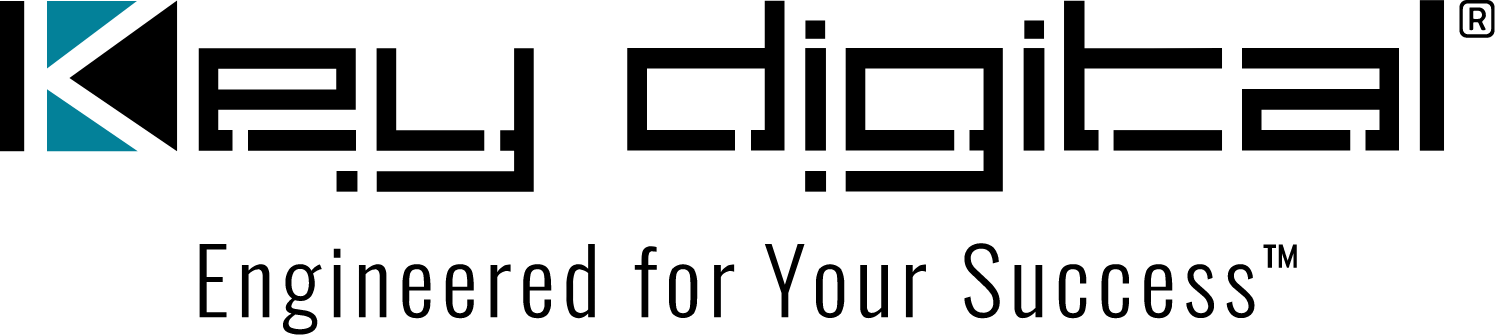 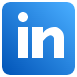 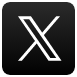 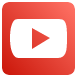 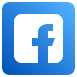 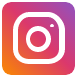 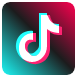 Contacts:Key DigitalMasha Lakhter, COO917.701.3238masha@keydigital.comClyne Media, Inc.Frank Wells, Senior Account Manager615.585.0597frank.wells@clynemedia.comKey Digital marks 2023 milestones — With new and updated products including the new KD-4KWHCEX HDMI 4K 60Hz wireless extender kit with IR, second-generation modular AV over IP systems at remarkably reduced pricing with no compromise in performance, the second-generation KD-WP8-2 eight-button web-UI-programmable IP control wall plate keypad and enhancements to the powerful yet free iOS Key Digital App for system control, Key Digital® continues to deliver innovation and value to its growing roster of users  —MOUNT VERNON, NY, December 27, 2023 – On the cusp of its 25th anniversary, award-winning developer and manufacturer of leading-edge digital video processing and AV signal distribution solutions Key Digital® marked a year of milestone products in 2023.New and updated products of note include the modest appearing yet remarkably powerful KD-WP8-2 second generation eight-button web-UI-programmable IP control wall plate keypad that fits into a single-gang wall box and is PoE powered. The keypad can control any IP-networked Key Digital device and third-party systems through the Compass Control® Pro protocol, user-friendly Open API support, or the WP8-2’s now integrated IR output and RS-232 port. 2023 also saw the release of the KD-WP8-2 Plugin – the first plug-in resulting from Key Digital joining the Q-SYS Technology Partner Program. The plugin makes Key Digital’s KD-WP8-2 natively compatible with Q-SYS.“With no-code programming,” says DeWayne Rains, Key Digital VP of Sales, “KD-WP8-2 buttons can be set to choose their function. Streams of commands for source selection and configuration parameter management can be triggered from a single button push to reconfigure entire systems. The KD-WP8-2 is cost-effective, pairs simplicity with sophistication, and now can integrate seamlessly with Q-SYS systems.”The KD-4KWHCEX HDMI 4K 60Hz wireless extender kit with IR ushered in a new product category for Key Digital when debuted at CEDIA in 2023. “The KD-4KWHCEX provides an effortless solution to HDMI extension in commercial installations and residential settings where running a wire is not possible,” says Rains. “It’s a simple-to-implement and affordable way to get an HDMI connection from here to a hard-to-reach there in presentation spaces, outdoor AV setups, and home theaters, be it temporary or permanent installation.”The KD-4KWHCEX two-unit extender kit utilizes 5G WiFi technology to transmit through walls and ceilings with minimal range loss and maximum resistance to wireless interference, reliably extending up to 4K HDMI signals at distances up to 100 feet / 30 meters with IR control extension delivered in parallel. Up to four extender sets using four unique channels are possible within the same operating area. 2023 also saw the introduction of Key Digital’s second-generation modular AV over IP systems. “The new KD-IP922-II and KD-IP1022-II encoders and decoders deliver the same performance, reliability and full-featured 4K performance that our customers rely upon with a subtly refined feature set based on customer requests,” says Rains. “Remarkably, prices have been dramatically reduced on the product line based on manufacturing efficiencies and new chipsets.” Integrated with managed gigabit network switches, the systems enable video/audio distribution, matrix switching, video wall management and signal/control/KVM extension. KD-IP1022-II AV over IP systems add mosaic video wall management and asymmetrical KVM routing to the core KD-IP922-II feature set. Key Digital AV over IP systems can be sized to suit any application in locations ranging from large enterprise installations to mid-to-large-sized residential projects. Expansive control within Key Digital systems and of external devices is available from free software. The iOS Key Digital App was enhanced in 2023 to extend core functionality and its third-party device control capabilities.“The KD iOS App is often all our end users need to elegantly and, with just a few taps and swipes on an iPad, easily and intuitively control a full AV over IP installation in houses of worship, retail and corporate environments, or bars and clubs,” says Rains. The KD App delivers control of displays and popular devices like Apple TV and cable/satellite tuners via IR, along with finger-drag video wall management and image preview. “In the USA where Fios and Spectrum cable systems are prevalent,” Key Digital VP of Product Education & Experience Jonathon Ferry elaborates, “KD-App can now directly control the Cisco DTS and Arris VMS cable boxes. Dish network subscribers nationwide can also now control Dish satellite TV control boxes natively from KD-App for channel selection.” Key Digital has also added Samsung Professional and Philips Professional products to the displays that KD App can manage and a new direct numerical keypad for simplified channel switching on source devices. “Along with being amazed that it’s free, our customers love KD-App’s ability to scan and find connected Key Digital hardware on a shared IP control network and automatically open the corresponding pre-built control pages,” adds Ferry. “This capability makes it easy to configure a new system without programming, and to incorporate new hardware into an existing system.” Also this year, Key Digital updated its single-gang wall box switcher-extender/transmitter solution with the introduction of the KD-XWPS 4K UHD, power-over-CAT, HDMI/USB-C auto-switching switcher/transmitter plus receiver kit. “Our KD-EXWPSTx single-gang switcher has been hugely popular for situations where a single-gang box is all that’s available in an existing infrastructure,” says Rains. “The KD-XWPS is even more powerful, bundling our enhanced KD-EXWPSTx-2 with our KD-X444SPRx receiver as a packaged kit.” The upgraded KD-EXWPSTx-2 single-gang wall- or desktop-box-mounted switcher/transmitter can extend a 4K/18G signal up to 50 meters / 164 feet, along with relaying IR signals captured to control remotely located displays and other equipment. “A single CAT run is all that’s needed as the switcher/transmitter is PoC powered from the receiver for simple installation, and the IR sensor is now built into the front panel.” “Key Digital’s new and second-generation products are designed to circumvent pandemic-era supply-chain issues and ship from stock,” says Rains. “Building on its legacy and engineering prowess, Key Digital will continue to expand and evolve its product line in 2024.”For more information:
Key Digital: keydigital.comKD-WP8-2 Eight-button programmable IP control wall plate controller
KD-4KWHCEX 4K HDMI Wireless Extender Kit  KD-IP922-II and KD-IP1022-II AV over IP systemsKD-App iOS system control appKD-XWPS 4K UHD HDMI/USB-C Wall Plate Switcher/Transmitter with Receiver Kit…ends 927 wordsPhoto File 1: KD_WP8-2_Front_and_rear.jpgPhoto Caption 1: Key Digital’s KD-WP8-2 eight-button, web-UI-programmable, IP control wall plate keypad that fits into a single-gang wall box and is PoE powered. Photo File 2: KD_4KWHCEX_Front.jpgPhoto Caption 1: The new Key Digital KD-4KWHCEX transmitter/receiver kit wirelessly extends HDMI signals 100 feet or more in 4K resolutions and includes IR remote source control extension. Photo file 3: KD_IP922-II_ENC_DEC.jpgPhoto caption 3: The second-generation KD-IP922-II (Encoder and Decoder front and back shown), and the visually identical KD-IP1022-II encoders and decoders, provide full-featured, uncompromised 4K performance with refined and comprehensive feature sets that allow the creation of scalable AV over IP systems at dramatically reduced cost compared to their predecessors. Photo file 4: KD_App_screens.jpgPhoto caption 4: The free Key Digital iOS KD-App provides a programming-free user interface for controlling networked Key Digital KD App-ready devices and an expanding range of third-party hardware. Photo File 5: KD_XWPS_WallPlateSwitcher_Receiver_kit.jpgPhoto Caption 5: The new Key Digital KD-XWPS kit pairs the updated KD-EXWPSTx-2 4K UHD, single-gang, power-over-CAT, HDMI/USB-C auto-switching wall plate transmitter with the KD-X444SPRx receiver for a complete switching and extension solution. About Key Digital:Established in 1999, Key Digital® designs and engineers intuitive digital A/V connectivity and control solutions that embody excellence. Key Digital delivers reliable, superior-quality, easily-implemented, versatile, high-performance products for corporate, education, government, house-of-worship, bar & restaurant, digital signage and residential A/V applications.  Founded by innovator Mike Tsinberg, holder of over 40 digital video and HDTV patents, Key Digital designs and engineers its products in-house at its USA headquarters in Mount Vernon, New York. The result of meticulous research, development and testing, Key Digital products showcase the company’s extensive, unparalleled technical knowledge and expertise, as well as its market-driven approach, serving as a partner to consultants, designers, and system integration firms in the A/V industry. Key Digital works as its clients’ extended engineering team, developing customized solutions for specific applications. Key Digital is an lnfoComm, CEDIA, CES, and NAHB award-winning manufacturer. Key Digital®, Engineered for Your Success™For more information, visit our webpage at www.keydigital.com.Follow Key Digital on social media: